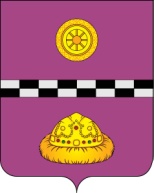                                                          ПОСТАНОВЛЕНИЕ от  «15» января 2021 г.                                                                                    № 16Об организации проведенияоплачиваемых общественных работ в 2021 году на территории муниципальногорайона «Княжпогостский»На основании ст. ст. 7.2, 24 Закона Российской Федерации от 19.04.1991 № 1032-1 «О занятости населения в Российской Федерации», Постановления Правительства Российской Федерации от 14.07.1997 № 875 «Об утверждении положения об организации общественных работ», в соответствии с Административным регламентом предоставления государственной услуги по организации проведения оплачиваемых общественных работ, утвержденным приказом Министерства труда, занятости и социальной защиты населения Республики Коми от 29.08.2016 № 2089, в целях повышения уровня реализации мероприятий по организации и проведению общественных работ на предприятиях и в организациях Княжпогостского района, снижения напряженности на рынке трудаПОСТАНОВЛЯЮ:Утвердить Перечень видов оплачиваемых общественных работ на территории муниципального района «Княжпогостский» согласно приложению № 1 к настоящему постановлению.Утвердить план распределения оплачиваемых общественных работ по видам и по предприятиям на территории муниципального района «Княжпогостский» на 2021 год согласно приложению № 2 к настоящему постановлению.Рекомендовать предприятиям и организациям, расположенным на территории муниципального района «Княжпогостский», указанным в приложении № 2 к настоящему постановлению, обеспечить организацию рабочих мест для трудоустройства граждан, зарегистрированных в Государственном учреждении Республики Коми «Центр занятости населения Княжпогостского района» в целях поиска подходящей работы, безработных граждан на оплачиваемые общественные работы. Рекомендовать работодателям производить оплату труда гражданам, занятым на общественных работах, в соответствии с Трудовым кодексом Российской Федерации в размере не ниже минимального размера оплаты труда, установленного законодательством Российской Федерации.Рекомендовать Государственному учреждению Республики Коми «Центр занятости населения Княжпогостского района» (Дымову Р.Н.): Заключать договоры об организации проведения общественных работ с предприятиями и организациями, расположенными на территории муниципального района «Княжпогостский», указанными в приложении № 2 к настоящему постановлению; Обеспечить временное трудоустройство граждан, зарегистрированных в целях поиска подходящей работы, безработных граждан на оплачиваемые общественные работы согласно заключенным договорам с работодателями; Производить финансирование материальной поддержки безработным гражданам, испытывающим трудности в поиске работы, на период временного трудоустройства в размере не ниже минимальной величины пособия по безработице (с учетом районного коэффициента) в зависимости от фактически отработанного времени и в соответствии с действующим законодательством; В случае необходимости заключать договоры на организацию оплачиваемых общественных работ с предприятиями, не указанными в приложении № 2 к настоящему постановлению.Настоящее постановление вступает в силу с момента его принятия, подлежит размещению на официальном сайте администрации муниципального района  «Княжпогостский».Контроль за выполнением настоящего постановления возложить на заместителя руководителя администрации муниципального района «Княжпогостский»  М.В. Ховрина.Глава МР «Княжпогостский» -руководитель администрации                                                        А.Л. НемчиновПриложение № 1к постановлению администрации муниципального района «Княжпогостский»от «15» января 2021 г. № 16ПЕРЕЧЕНЬВИДОВ ОПЛАЧИВАЕМЫХ ОБЩЕСТВЕННЫХ РАБОТ НА ТЕРРИТОРИИМУНИЦИПАЛЬНОГО РАЙОНА «КНЯЖПОГОСТСКИЙ»1. Благоустройство территорий населенных пунктов;2. Ремонт и благоустройство памятников, обелисков и прилегающих территорий;3. Ведение бухгалтерского учета организации;4. Ведение делопроизводства;5. Использование временных рабочих мест и должностей (отпуск, болезнь);6. Направления деятельности, для которых необходимо наличие специальной подготовки (инспектор отдела кадров, методист, воспитатель, мастер и т.п.);7. Косметический ремонт (зданий) помещений;8. Общестроительные работы;9. Электромонтажные, электромеханические работы;10. Слесарные и сантехнические работы;11. Сварочные, электрогазосварочные работы;12. Погрузочно-разгрузочные работы;13. Подсобные работы;14. Оказание услуг в сфере общественного питания (повар, пекарь, кухонный работник);15. Охрана объектов (зданий, помещений и др.);16. Обеспечение населения услугами торговли;17. Очистка от снега населенных пунктов, территорий предприятий;18. Очистка газонов, внутридворовых территорий от бытового мусора;19. Очистка дорожных покрытий и тротуаров от грязи, снега и льда в местах;20. Уборка помещений;21. Другие виды временных работ.Приложение № 2к постановлению администрации муниципального района «Княжпогостский»от «15» января 2021 г. № 16ПЛАНРАСПРЕДЕЛЕНИЯ ОПЛАЧИВАЕМЫХ ОБЩЕСТВЕННЫХ РАБОТ ПО ВИДАМИ ПО ПРЕДПРИЯТИЯМ НА ТЕРРИТОРИИ МУНИЦИПАЛЬНОГО РАЙОНА «КНЯЖПОГОСТСКИЙ»НА 2021 ГОД№п/пНаименование предприятия, организацииКол-во рабочих местИсточники финансирования1Администрация городского поселения «Емва»3Средства работодателя2Администрация сельского поселения «Иоссер»1Средства работодателя3Администрация сельского поселения «Мещура»5Средства работодателя4Администрация сельского поселения «Серегово»10Средства работодателя5Администрация сельского поселения «Тракт»1Средства работодателя6Администрация сельского поселения «Туръя»1Средства работодателя7Администрация сельского поселения «Чиньяворык»1Средства работодателя8Администрация сельского поселения «Шошка»2Средства работодателя9Акционерное общество  «Княжпогостская тепло-энергетическая компания»5Средства работодателя10АО «Коми дорожная компания» филиал Княжпогостское дорожное ремонтно-строительное управление5Средства работодателя11Государственное бюджетное учреждение Республики Коми «Республиканский княжпогостский дом-интернат для престарелых и инвалидов»5Средства работодателя12Государственное бюджетное учреждение Республики Коми «Центр по предоставлению государственных услуг в сфере социальной защиты населения Княжпогостского района»5Средства работодателя13Государственное бюджетное учреждение здравоохранения Республики Коми « Княжпогостская центральная районная больница»8Средства работодателя14Муниципальное автономное дошкольное образовательное учреждение «Детский сад № 8 комбинированного вида» г.Емвы2Средства работодателя15Муниципальное автономное дошкольное образовательное учреждение «Детский сад № 10 комбинированного вида» г. Емвы2Средства работодателя16Муниципальное автономное дошкольное образовательное учреждение «Детский сад № 6» г. Емвы2Средства работодателя17Муниципальное автономное дошкольное образовательное учреждение «Детский сад № 9 общеразвивающего вида» г. Емвы2Средства работодателя18Муниципальная автономная организация дополнительного образования «Детская школа искусств» г. Емва1Средства работодателя19Муниципальное автономное общеобразовательное учреждение «Начальная школа - детский сад» г.Емвы2Средства работодателя20Муниципальное автономное учреждение «Княжпогостский районный дом культуры»2Средства работодателя21Муниципальное автономное учреждение «Физкультурно-спортивный комплекс» г.Емва8Средства работодателя22Муниципальное автономное учреждение дополнительного образования «Дом детского творчества» Княжпогостского района2Средства работодателя23Муниципальное бюджетное общеобразовательное учреждение «Средняя общеобразовательная школа № 1» г.Емвы5Средства работодателя24Муниципальное бюджетное общеобразовательное учреждение «Средняя общеобразовательная школа имени А.Ларионова» г.Емвы5Средства работодателя25Муниципальное бюджетное общеобразовательное учреждение «Средняя общеобразовательная школа» с.Шошка1Средства работодателя26Муниципальное бюджетное учреждение «Княжпогостская межпоселенческая централизованная библиотечная система»2Средства работодателя27Муниципальное бюджетное учреждение «Центр хозяйственно-технического обеспечения учреждений Княжпогостского района»5Средства работодателя28Общество с ограниченной ответственностью «Плитный мир»10Средства работодателя29Общество с ограниченной ответственностью «Управляющая компания Емва»5Средства работодателя30Отделение почтовой связи Емва Усть-Вымского почтамта УФПС Республики Коми - филиал ФГУП «Почта России»2Средства работодателя31Сельскохозяйственный производственный кооператив «Княжпогостский»30Средства работодателя32Индивидуальные предприниматели15Средства работодателя33Управляющие компании15Средства работодателя34Прочие предприятия10Средства работодателя ИТОГО:180